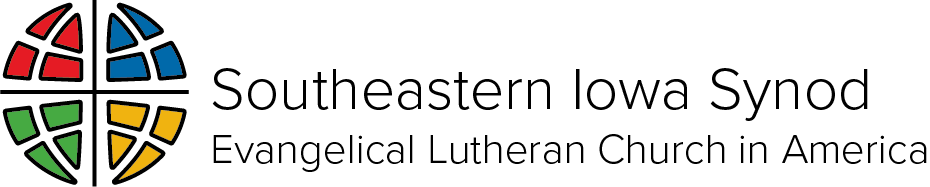 Service of the WordThe Second Sunday of Easter + April 7, 2024GatheringLand AcknowledgmentWe acknowledge and honor the Iowa, Peoria, Kiikaapoi, Myaamia, Sauk and Meskwaki, and Oceti Sakowin peoples upon whose ancestral homelands our Synod gathers, as well as all our indigenous siblings who have and continue to care for this place – this land – and call it their home. Thanksgiving for BaptismAlleluia! Christ is risen!Christ is risen indeed! Alleluia!Blessed be the holy Trinity, ☩ one God, the wellspring of grace, our Easter and our joy. Amen. We give you thanks, O God, for in the beginning your voice thundered over the deep and water became the essence of life. Adam and Eve beheld Eden’s verdant rivers. The ark carried your creation through the flood into a new day. Miriam led the dancing as your people passed through the sea into freedom’s land. In a desert pool the Ethiopian official entered your boundless baptismal life. At the river your beloved Son was baptized by John and anointed with the Holy Spirit. By the baptism of Jesus’ death and resurrection you opened the floodgates of your reconciling love, freeing us to live as Easter people. We rejoice with glad hearts, giving all honor and praise to you, through the risen Christ, our source of living water, in the unity of the Holy Spirit, now and forever. Amen. Look, here is water!Here is our water of life! Alleluia!Gathering Hymn	ELW 369  Christ the Lord Is Risen Today; Alleluia!	1	Christ the Lord is ris'n today; Alleluia!	Christians, hasten on your way; Alleluia!	offer praise with love replete, Alleluia!	at the paschal victim's feet. Alleluia!2	For the sheep the Lamb has bled, Alleluia!	sinless in the sinner's stead. Alleluia!	Christ the Lord is ris'n on high; Alleluia!	now he lives, no more to die. Alleluia!3	Christ, the victim undefiled, Alleluia!	God and sinners reconciled, Alleluia!	when contending death and life, Alleluia!	met in strange and awesome strife. Alleluia!4	Christians, on this holy day, Alleluia!	all your grateful homage pay; Alleluia!	Christ the Lord is ris'n on high; Alleluia!	now he lives, no more to die. Alleluia!Text: attr. Wipo of Burgundy, d. c. 1050; tr. Jane E. Leeson, 1807-1882, alt.Greeting and Prayer of the DayThe grace of our Lord Jesus Christ, the love of God,and the communion of the Holy Spirit be with you all.And also with you.Let us pray. Almighty God, with joy we celebrate the day of our Lord’s resurrection. By the grace of Christ among us, enable us to show the power of the resurrection in all that we say and do, through Jesus Christ, our Savior and Lord, who lives and reigns with you and the Holy Spirit, one God, now and forever. Amen.WordFirst Reading			Acts 4:32-35A reading from Acts. Now the whole group of those who believed were of one heart and soul, and no one claimed private ownership of any possessions, but everything they owned was held in common. With great power the apostles gave their testimony to the resurrection of the Lord Jesus, and great grace was upon them all. There was not a needy person among them, for as many as owned lands or houses sold them and brought the proceeds of what was sold. They laid it at the apostles’ feet, and it was distributed to each as any had need.Word of God, word of life. Thanks be to God.Second Reading			1 John 1:2—2:2A reading from First John.We declare to you what was from the beginning, what we have heard, what we have seen with our eyes, what we have looked at and touched with our hands, concerning the word of life—this life was revealed, and we have seen it and testify to it, and declare to you the eternal life that was with the Father and was revealed to us—we declare to you what we have seen and heard so that you also may have fellowship with us; and truly our fellowship is with the Father and with his Son Jesus Christ. We are writing these things so that our joy may be complete.
 This is the message we have heard from him and proclaim to you, that God is light and in him there is no darkness at all. If we say that we have fellowship with him while we are walking in darkness, we lie and do not do what is true; but if we walk in the light as he himself is in the light, we have fellowship with one another, and the blood of Jesus his Son cleanses us from all sin. If we say that we have no sin, we deceive ourselves, and the truth is not in us. If we confess our sins, he who is faithful and just will forgive us our sins and cleanse us from all unrighteousness. If we say that we have not sinned, we make him a liar, and his word is not in us.
 My little children, I am writing these things to you so that you may not sin. But if anyone does sin, we have an advocate with the Father, Jesus Christ the righteous; and he is the atoning sacrifice for our sins, and not for ours only but also for the sins of the whole world.Word of God, word of life. Thanks be to God.Gospel				John 20:19-31The Holy Gospel according to John. Glory to you, O Lord.When it was evening on that day, the first day of the week, and the doors of the house where the disciples had met were locked for fear of the Jews, Jesus came and stood among them and said, “Peace be with you.” After he said this, he showed them his hands and his side. Then the disciples rejoiced when they saw the Lord. Jesus said to them again, “Peace be with you. As the Father has sent me, so I send you.” When he had said this, he breathed on them and said to them, “Receive the Holy Spirit. If you forgive the sins of any, they are forgiven them; if you retain the sins of any, they are retained.”
 But Thomas (who was called the Twin), one of the twelve, was not with them when Jesus came. So the other disciples told him, “We have seen the Lord.” But he said to them, “Unless I see the mark of the nails in his hands, and put my finger in the mark of the nails and my hand in his side, I will not believe.”
 A week later his disciples were again in the house, and Thomas was with them. Although the doors were shut, Jesus came and stood among them and said, “Peace be with you.” Then he said to Thomas, “Put your finger here and see my hands. Reach out your hand and put it in my side. Do not doubt but believe.” Thomas answered him, “My Lord and my God!” Jesus said to him, “Have you believed because you have seen me? Blessed are those who have not seen and yet have come to believe.”
 Now Jesus did many other signs in the presence of his disciples, which are not written in this book. But these are written so that you may come to believe that Jesus is the Messiah, the Son of God, and that through believing you may have life in his name.The Gospel of the Lord. Praise to you, O Christ.Sermon				Bishop Amy CurrentHymn of the Day			ELW 376  Thine Is the Glory1	Thine is the glory,	risen, conqu'ring Son;	endless is the vict'ry thou o'er death hast won!	Angels in bright raiment rolled the stone away,	kept the folded grave-clothes where thy body lay.Refrain	Thine is the glory, risen, conqu'ring Son;	endless is the vict'ry thou o'er death hast won!2	Lo, Jesus meets thee, risen from the tomb!	Lovingly he greets thee, scatters fear and gloom;	let his church with gladness hymns of triumph sing,	for the Lord now liveth; death hath lost its sting!  Refrain3	No more we doubt thee, glorious Prince of life;	life is naught without thee; aid us in our strife;	make us more than conqu'rors, through thy deathless love;	bring us safe through Jordan to thy home above.  RefrainText: Edmond Budry, 1854-1932; tr. R. Birch Hoyle, 1875-1939Nicene CreedWe believe in one God, the Father, the Almighty, maker of heaven and earth, of all that is, seen and unseen.We believe in one Lord, Jesus Christ, the only Son of God, eternally begotten of the Father, God from God, Light from Light, true God from true God, begotten, not made, of one Being with the Father;through him all things were made. For us and for our salvation he came down from heaven, was incarnate of the Holy Spirit and the virgin Mary and became truly human. For our sake he was crucified under Pontius Pilate; he suffered death and was buried. On the third day he rose again in accordance with the scriptures; he ascended into heaven and is seated at the right hand of the Father. He will come again in glory to judge the living and the dead, and his kingdom will have no end. We believe in the Holy Spirit, the Lord, the giver of life, who proceeds from the Father and the Son, who with the Father and the Son is worshiped and glorified, who has spoken through the prophets. We believe in one holy catholic and apostolic church. We acknowledge one baptism for the forgiveness of sins. We look for the resurrection of the dead, and the life of the world to come. Amen.Prayers of Intercession		Rejoicing that Jesus is risen and love has triumphed over fear, let us pray for the church, the world, and all those in need of good news.A brief silence.Your church cries out, O God, and you listen. As you drew near to the disciples, draw near to us this day. Breathe on us your Holy Spirit, that our faith is renewed and we witness to your love. God of grace, hear our prayer.Your creation cries out, O God, and you listen. Nurture trees, crops, wildflowers, and all growing things. Guide farmers, gardeners, arborists, and others who tend the soil and nurture plants into life. God of grace, hear our prayer.Your world cries out, O God, and you listen. Guide police, firefighters, paramedics, and other first responders to work for the well-being of communities and the dignity of every person, that no one may need to live in fear. God of grace, hear our prayer.Your children cry out, O God, and you listen. Hear your people crying out for justice, for an end to racism and other oppression, and for a world where all are fed and safe. We pray for all who cry out in suffering or pain. God of grace, hear our prayer.Your congregations cry out, O God, and you listen. Renew pastors, deacons, musicians, and other staff, administrators, and volunteers who facilitated Holy Week and Easter worship. Open our hearts to discern where God calls each of us to serve. God of grace, hear our prayer.Into your hands, most merciful God, we commend all for whom we pray, trusting in your abiding love; through Jesus Christ, our resurrected and living Lord. Amen.Thanksgiving for the WordLet us pray.Praise and thanks to you, holy God, for by your Word you made all things: you spoke light into darkness, called forth beauty from chaos, and brought life into being. For your Word of life, O God,We give you thanks and praise.By your Word you called your people Israel to tell of your wonderful gifts: freedom from captivity, water on the desert journey, a pathway home from exile, wisdom for life with you. For your Word of life, O God,We give you thanks and praise.Through Jesus, your Word made flesh, you speak to us and call us to witness: forgiveness through the cross, life to those entombed by death, the way of your self-giving love. For your Word of life, O God, We give you thanks and praise.Send your Spirit of truth, O God; rekindle your gifts within us: renew our faith, increase our hope, and deepen our love, for the sake of a world in need. Faithful to your Word, O God, draw near to all who call on you; through Jesus Christ, our Savior and Lord, to whom, with you and the Holy Spirit, be honor and glory forever. Amen.Lord’s Prayer Gathered into one by the Holy Spirit, let us pray as Jesus taught us.Our Father, who art in heaven, hallowed be thy name, thy kingdom come, thy will be done, on earth as it is in heaven. Give us this day our daily bread; and forgive us our trespasses, as we forgive those who trespass against us; and lead us not into temptation, but deliver us from evil. For thine is the kingdom, and the power, and the glory, forever and ever. Amen.SendingSending Hymn	ELW 366  The Strife Is O’er, the Battle Done	Alleluia, alleluia, alleluia!1	The strife is o'er, the battle done; 	now is the victor's triumph won!	Now be the song of praise begun. Alleluia!2	The pow'rs of death have done their worst;	Jesus their legions has dispersed.	Let shouts of holy joy outburst. Alleluia!4	Christ closed the yawning gates of hell;	the bars from heav'n's high portals fell.	Let hymns of praise his triumph tell. Alleluia!5	Lord, by the stripes that wounded you,	from death's sting free your servants too,	that we may live and sing to you. Alleluia!Alleluia, alleluia, alleluia!Text: Symphonia Sirenum, Köln, 1695; tr. Francis Pott, 1832-1909Blessing and SendingAlleluia! Christ is risen!Christ is risen indeed! Alleluia!The God of resurrection power, the Christ of unending joy,and the Spirit of Easter hope ☩ bless you now and always. Amen.Alleluia! Go in peace. Rejoice and be glad!Thanks be to God!Special thanks to all who contributed to this service: Sarah Bereza, Trin Christy, Val Harlynn, Pastor Dan Kuckuck, Deacon Jodi Schuman, Amy Van Dyke, Pastor Erika Uthe, and Bishop Amy Current. Copyright © 2024 Augsburg Fortress. All rights reserved. Reprinted by permission under Augsburg Fortress Liturgies Annual License #SAS006842. New Revised Standard Version Bible, Copyright © 1989, Division of Christian Education of the National Council of the Churches of Christ in the United States of America. Used by permission. All rights reserved. Revised Common Lectionary, Copyright © 1992 Consultation on Common Texts, admin Augsburg Fortress. Used by permission.